 «Бекітемін»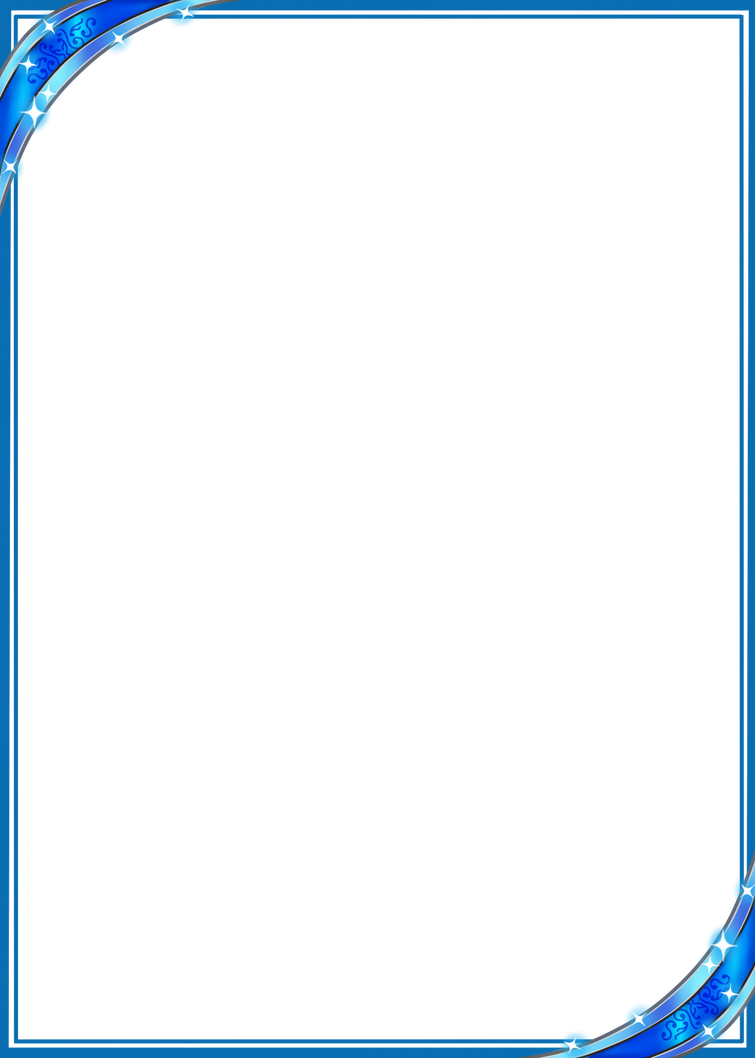 Мектеп директоры__________Абдраев Д.А.                                                        2022-2023 оқу жылыЖалпы орта білім денгейініңемтихан кестесіРасписание   государственных   экзаменовза курс общего среднего уровня образования2022-2023 учебный годИсполнитель: Гордеева Т.Н.                                                                                                                         «Бекітемін»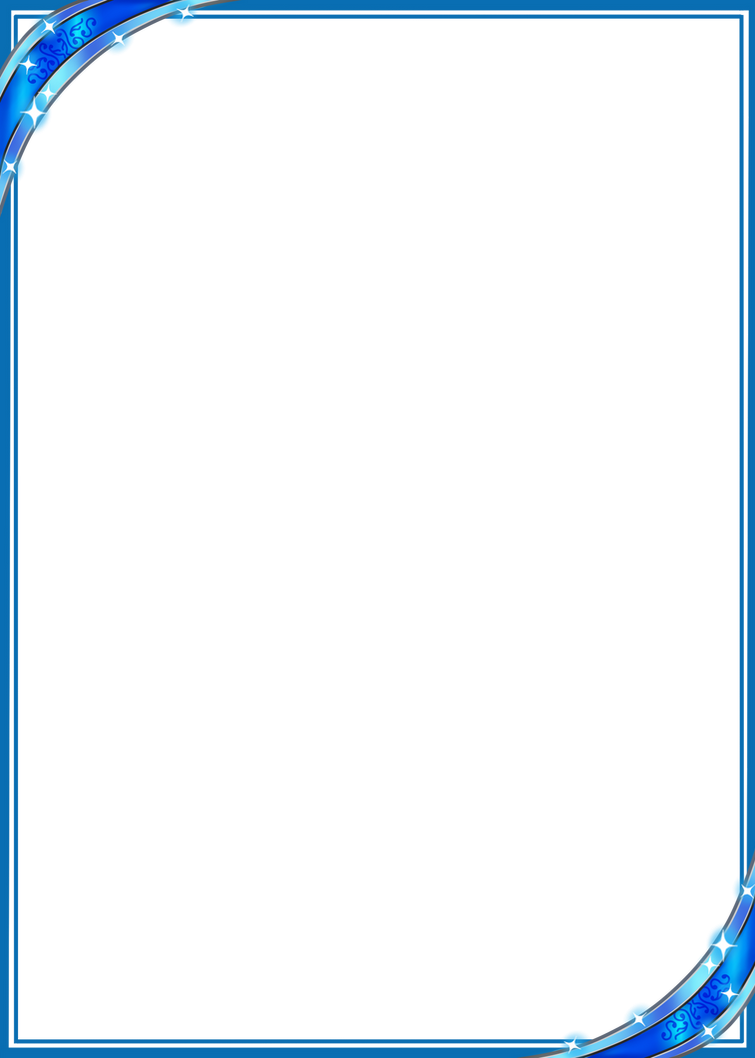 Мектеп директоры__________Абдраев Д.А.2022-2023оқу жылыНегізгі орга білім денгейініңемтихан кестесі Расписание экзаменовза курс основного общего уровня образования2022-2023 учебный годИсполнитель: Гордеева Т.Н.класспредметформаформаучительассистентдатадатавремякаб11аРусский язык и литератураэссеэссеОстапенко Н.С.КоваленкоС.В.Горлова Т.В.5.06.235.06.2310-0032211бРусский язык и литератураэссеэссеБабенко И.Г.ШвецА.НСевницкая В.Г.5.06.235.06.2310-0032411вРусский язык и литератураэссеэссеБабенко И.Г.Смагулова С.В.Мазур Л.В.5.06.235.06.2310-0032311 классРусский язык и литератураэссеэссеОстапенко Н.С.СланбековаФрик Л.И5.06.235.06.2310-0032511аКазахский языкписьменнописьменноКожахметова М.А.Турумтаева А.К.Нурпеисова И.А.15.06.2310-0010-0032211аКазахский языкписьменнописьменноАдильханова Г.К.Шалова Р.КРахметжанова З.Т.15.06.2310-0010-0032511бКазахский языкписьменнописьменноКожахметова М.А.Сеткалиева М.С.Махметова А.К.15.06.2310-0010-0032411вКазахский языкписьменнописьменноКожахметова М.А.АушаиховаАпсалямова А.А.15.06.2310-0010-0032311аАлгебра и начала анализаписьменнописьменноГордеева Т.Н.Аманбаева Ж.З.Евсеева Е.П.8.06.2310-0010-0032211бАлгебра и начала анализаписьменнописьменноТуртулова А.Ж.Маймышева М.ЗХасенова Г.К..8.06.2310.0010.0032411вАлгебра и начала анализаписьменнописьменноШипицина Е.А.Рахимова Ж.М.Прохоренко С.В.8.06.2310-0010-0032311Алгебра и начала анализаписьменнописьменноШипицина Е.А.Ныгманова А.К.Есенжол Б.Д.8.06.2310-0010-0032511аИстория КазахстанаустноустноМусралинова Р.Н.Туртулова З.Х.Абишева Ж.А.12.06.2314-0014-0032211бИстория КазахстанаустноустноСапанов Б.Д.Мерканова А.Е.Амиргазина Д.М.12.06.2210-0010-0032411вИстория КазахстанаустноустноМусралинова Р.Н.Туртулова З.Х.Абишева Ж.А.12.06.2210-0010-0032311аПредметы по выборуПредметы по выборутестированиеМаркина Н.ГСкляренко А.В.Смагулова С.М.19.06.2310-0010-0032211бПредметы по выборуПредметы по выборутестированиеСапанов Б.ДМусралинова Р.Н.Туртулова З.Х19.06.2310-0010-0032411вПредметы по выборуПредметы по выборутестированиеАнварова Е.И.Стулова О.В19.06.2310-0010-0032311 абПредметы по выборуПредметы по выборутестированиеКенжебекова А.Р.Рахметова М.Е.19.06.2310-0010-00325класспредметформаучительассистентдатавремякаб9аКазахский языкписьменноОкасова С.Б.Аушаихова А.Т2.06.2310-003159бКазахский языкписьменноНургалиев М.Ж.Омарова Г.Б.2.06.2310-003169вРусский языкписьменноОстапенко Н.С.Горлова Т.В.2.06.2310-003129гРусский язык.письменноБабенко И.ГСланбекова А.Н.2.06.2310-003239дРусский язык.письменноШвец А.Н.Мазур Л.В.2.06.2310-003219еРусский языкписьменноКривенко Г.А.Апсалямова А.А.2.06.2310-003249жРусский языкписьменноФрик Л.ИТусупова Т.Т.2.06.2310-003179зРусский язык.письменноБабенко И.ГАдильханова Г.К.2.06.2310-003289иРусский языкписьменноШвец А.Н.Абишева Ж.А2.06.2310-003259кРусский языкписьменноБабенко И.ГТуртулова З.Х.2.06.2310-003189вРусский языкписьменноОстапенко Н.С.Каримова К.М.2.06.2310-0031393Русский языкписьменноБабенко И.ГМусралинова Р.Н.2.06.2310-003279ежРусский языкписьменноКривенко Г.А.РахметжановаЗ.Т.2.06.2310-003209гРусский языкписьменноБабенко И.ГТурумтаева А.К.2.06.2310-003229дкРусский языкписьменноШвец А.Н.Нурпеисова И.А.2.06.2310-003199аАлгебраписьменноНыгманова А.К.Жумашева А.6.06.2310-003159бАлгебраписьменноНыгманова А.К.Нургалиева Ж.М.6.06.2310-003169вАлгебраписьменноШипицина Е.А.Маймышева М.З.6.06.2310-003129гАлгебраписьменноРахимова Ж.М.Маканова Ш.С6.06.2310-003239дАлгебраписьменноРахимова Ж.М.Прохоренеко С.В.6.06.2310-003219еАлгебраписьменноРахимова Ж.М.Смагулова А.Ж.6.06.2310-003249жАлгебраписьменноРахимова Ж.М.Хасенова Г.К.6.06.2310-003179зАлгебраписьменноРахимова Ж.М.Аманбаева Ж.З.6.06.2310-003289иАлгебраписьменноТуртуловаА.ЖЕсенжол Б.Д.6.06.2310-003259кАлгебраписьменноТуртуловаА.ЖЕвсеева Е.П.6.06.2310-003189вАлгебраписьменноШипицина Е.А.Скляренко  А.В.6.06.2310-0031693АлгебраписьменноТуртуловаА.ЖБаринова М.Н.6.06.2310-003279ежАлгебраписьменноРахимова Ж.МТвардовская Н.В.6.06.2310-003209гАлгебраписьменноРахимова Ж.МСмагулова С.М.6.06.2310-003229дкАлгебраписьменноТуртуловаА.ЖАдамбаевС.К.6.06.2310-003199аРусский языкписьменноТусупова Т.Т.Сланбекова А.Н.9.06.2310-003159бРусский языкписьменноТусупова Т.Т.Адильханова Г.К.9.06.2310-003169вКазахский языкписьменноАпсалямоваА.А.Рамазанова Г.З9.06.2310-003129гКазахский языкписьменноАпсалямоваА.А.Кожахметова М.А.9.06.2310-003239дКазахский языкписьменноНурпеисова И.А.Рахметжанова З.Т.9.06.2310-003219еКазахский языкписьменноАпсалямоваА.А.Омарова Г.Б.9.06.2310-003249жКазахский языкписьменноАпсалямоваА.А.Оспанова А.Т.9.06.2310-003179зКазахский языкписьменноАпсалямоваА.А.Сейткалиева М.С.9.06.2310-003289иКазахский языкписьменноКаламова Г.К.Шалова Р.К.9.06.2310-003259кКазахский языкписьменноАпсалямова А.АМахметова А.К.Хасенова А.С.9.06.2310-003189вКазахский языкписьменноКаламова Г.К.Турумтаева О.К.9.06.2310-003139ежКазахский языкписьменноКаламова Г.К.Дуйсен Г.А.9.06.2310-003209гКазахский языкписьменноКаламова Г.К.Балгабаева А.Н.9.06.2310-003229дкКазахский языкписьменноКаламова Г.К.Умергожина Д.Ж9.06.2310-003199аПредмет по выборуписьменноМустафина С.СКенжебековаА.Р.13.06.2310-003159бПредмет по выборуписьменноБухпанова А.ЖСмагулова С.М..13.06.2310-003169вПредмет по выборуписьменно Прохоренко С.В.Скляренко А.В.13.06.2310-003129гПредмет по выборуписьменноАнварова Е.И.Стулова О.В.13.06.2310-003239дПредмет по выборуписьменноХасенова Г.КЖумашева А.13.06.2310-003219еПредмет по выборуписьменноМаканова Ш.С.Баринова М.Ж.13.06.2310-003249жПредмет по выборуписьменноФрик Л.И.Мазур Л.В.13.06.2310-003179зПредмет по выборуписьменноЛуцюк Г.А.Рахметова М.Е.13.06.2310-003289иПредмет по выборуписьменноШвец А.Н.Смагулова С.В.13.06.2310-003259кПредмет по выборуписьменноТуртулова З.ХМусралинова Р.Н.13.06.2310-003249вПредмет по выборуписьменноТвардовская Н.В.Остапенко Н.С.13.06.2310-003139ежПредмет по выборуписьменноСапанов Б.Д.Онерхан С.13.06.2310-003209гПредмет по выборуписьменноМаркина Н.Г.Бабенко И.Г.13.06.2310-003229дкПредмет по выборуписьменноРахимова Ж.М.Аманбаева Ж.З.6.06.2310-00319